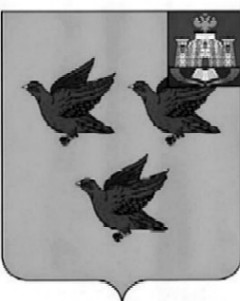 РОССИЙСКАЯ ФЕДЕРАЦИЯОРЛОВСКАЯ ОБЛАСТЬАДМИНИСТРАЦИЯ ГОРОДА ЛИВНЫП О С Т А Н О В Л Е Н И Еот 21 апреля 2014г.                                                                    №243О предоставлении разрешения на отклонениеот предельных параметров разрешенного строительства, реконструкции объектов капитального строительства иразрешения на условно разрешенный видиспользования земельного участка    В соответствии со ст. 39,40 Градостроительного кодекса РФ, на основании заявления ООО «Строй-Проект-Сервис», принимая во внимание заключение от 17.04.2014г. о результатах публичных слушаний, рекомендации комиссии по землепользованию     и      застройке     города      Ливны,     администрация     города   п о с т а н о в л я е т:    1.Предоставить ООО «Строй-Проект-Сервис» разрешение на отклонение от предельных параметров разрешенного строительства на земельном участке с кадастровым номером 57:26:0010220:250 площадью 3104,0 кв.м., расположенном по адресу: Орловская область, г.Ливны, ул.Дружбы Народов, 159 и на земельном участке с кадастровым номером 57:26:0010220:1382 площадью 1620,0 кв.м., расположенном по адресу: Орловская область, г.Ливны, ул.Пушкина,12, в виде увеличения максимального процента застройки до 26%.   2.Предоставить ООО «Строй-Проект-Сервис» разрешение на условно разрешенный вид использования земельного участка с кадастровым номером 57:26:0010220:1382 площадью 1620,0 кв.м., расположенного по адресу: Орловская область, г.Ливны, ул.Пушкина,12 установив вид «многоквартирные многоэтажные жилые дома». Глава города                            подпись                                                         Л.И.ФаустовРОССИЙСКАЯ ФЕДЕРАЦИЯОРЛОВСКАЯ ОБЛАСТЬКОМИССИЯ ПО ЗЕМЛЕПОЛЬЗОВАНИЮ И ЗАСТРОЙКЕАДМИНИСТРАЦИИ г. ЛИВНЫ№     б/н     от 17.04. 2014  г                                                                                                   ул. Ленина,3тел.7-15-932-22-59                                                   ЗАКЛЮЧЕНИЕо результатах публичных слушаний по предоставлению                                                разрешения на отклонение от предельных параметров разрешенного строительства и по предоставлению разрешения на условно разрешенный вид использования земельного участка на территории города Ливны В соответствии со ст. 39,40 Градостроительного кодекса РФ,  руководствуясь ст. 13 Устава города Ливны, постановлением Ливенского городского Совета народных депутатов от 11.06.2008 г. № 23/99-ГС «О принятии Положения о публичных слушаниях по вопросам градостроительной деятельности», правилами землепользования и застройки города Ливны и на основании протокола о проведении публичных слушаний от 16.04.2014г., комиссия рассмотрела заявление ООО «Строй-Проект-Сервис» о предоставлении разрешения на отклонение от предельных параметров разрешенного строительства и о предоставлении разрешения на условно разрешенный вид использования земельного участка :      -  земельному участку с кадастровым номером 57:26:0010220:1382 площадью 1620,0 кв.м., расположенному по адресу: Орловская область, г.Ливны, ул.Пушкина,12, принадлежащему ООО «Строй-Проект-Сервис» предоставить разрешение на условно разрешенный вид использования земельного участка «многоквартирные многоэтажные жилые дома».   - земельному участку с кадастровым номером 57:26:0010220:250 площадью 3104,0 кв.м., расположенному по адресу: Орловская область, г.Ливны, ул.Дружбы Народов, 159, принадлежащему ООО «Строй-Проект-Сервис» на праве собственности (свидетельство о государственной регистрации права 57-АБ №488961 от 11 октября 2013года) и земельному участку с кадастровым номером 57:26:0010220:1382 площадью 1620,0 кв.м., расположенному по адресу: Орловская область, г.Ливны, ул.Пушкина,12, предоставить разрешение на отклонение от предельных параметров разрешенного строительства в виде увеличения максимального процента застройки до 26%.Сообщение о проведении публичных слушаний по предоставлению застройщику данного разрешения опубликовано в газете «Ливенский вестник» №8 от 31 марта 2014г. и на официальном сайте администрации города Ливны. 	В целях соблюдения права человека на благоприятные условия жизнедеятельности, для граждан, проживающих в границах смежных земельных участков, специалистами отдела архитектуры и градостроительства совместно с застройщиками были размещены в доступных для ознакомления местах  оповещения о проведении публичных слушаний. Правообладатели объектов капитального строительства, расположенных на смежных земельных участках, оповещены о проведении публичных слушаний. Публичные слушания состоялись 16 апреля 2014 года с участием членов комиссии по землепользованию и застройке города Ливны, застройщика и граждан (9 человек). Для ознакомления и обсуждения был представлен доклад застройщика. В докладе приведена информация по двум земельным  участкам.Присутствующие на публичных слушаниях задали ряд вопросов на интересующие их темы: о организации стоянки автотранспорта, о детских площадках.  Представитель заявителя Гончаров С.Н. обосновал причины, по которым требуется отклонение от предельных параметров разрешенного строительства и разрешение на условно разрешенный вид использования земельного участка. В адрес комиссии по землепользованию и застройке не поступали письменные обращения граждан.Публичные слушания состоялись с учетом предложений членов комиссии по землепользованию и застройки, в соответствии с требованиями действующего законодательства.В заключении отдела архитектуры и градостроительства администрации города Ливны  была информация о территориальной зоне Ж2: «Земельный участок, расположен в зоне Ж2- зоне застройки малоэтажными и среднеэтажными жилыми домами. Согласно таб.55.1 правил землепользования и застройки города Ливны, предельные параметры разрешенного строительства утверждены нормами: максимальный отступ от красной линии – 3метра, минимальный отступ от границ участка – , максимальный процент застройки для жилых  объектов этажностью 9 этажей – 20 %. Допускается размещать по красной линии жилые здания с встроенными в первые этажи или пристроенными помещениями общественного назначения.»В связи с вышеизложенным и рассмотрев заключение отдела архитектуры и градостроительства администрации города Ливны члены комиссии по землепользованию и застройке города Ливны считают возможным:    1.Предоставить ООО «Строй-Проект-Сервис» разрешение на отклонение от предельных параметров разрешенного строительства на земельном участке с кадастровым номером 57:26:0010220:250 площадью 3104,0 кв.м., расположенном по адресу: Орловская область, г.Ливны, ул.Дружбы Народов, 159 и на земельном участке с кадастровым номером 57:26:0010220:1382 площадью 1620,0 кв.м., расположенном по адресу: Орловская область, г.Ливны, ул.Пушкина,12, в виде увеличения максимального процента застройки до 26%.   2.Предоставить ООО «Строй-Проект-Сервис» разрешение на условно разрешенный вид использования земельного участка с кадастровым номером 57:26:0010220:1382 площадью 1620,0 кв.м., расположенного по адресу: Орловская область, г.Ливны, ул.Пушкина,12 установив вид «многоквартирные многоэтажные жилые дома». Приложение:протокол от 16.04.2014 проведения публичных слушаний.Зам.председателя комиссии по           землепользованию и застройке города ЛивныВ.А.Марахов